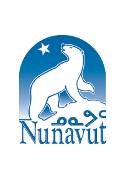 DISTRIBUTION AND ABUNDANCE OF PEARY CARIBOU (Rangifer tarandus pearyi)AND MUSKOXEN (Ovibos moschatus) ON DEVON ISLAND, MARCH 2016MORGAN ANDERSON1Version: 13 July 20161Wildlife Biologist High Arctic, Department of EnvironmentWildlife Research Section, Government of Nunavut Box 209 Igloolik NU X0A 0L0STATUS REPORT 2016-01 NUNAVUT DEPARTMENT OF ENVIRONMENTWILDLIFE RESEARCH SECTIONIGLOOLIK, NUAnderson, M. 2016. Distribution and abundance of Peary caribou (Rangifer tarandus pearyii) and muskoxen (Ovibos moschatus) on Devon Island, March 2016. Nunavut Department of Environment, Wildlife Research Section, Status Report 2016-01, Igloolik, NU.SummaryWe flew a survey of Devon Island including Philpots Island (Muskox Management Zone MX-04), by Twin Otter in 58 hours between March 22 and 30, 2016, to update the population estimate for caribou and muskoxen in the study area. The previous survey, in 2008, reported a minimum count of 17 Peary caribou and population estimate of 513 muskoxen (302-864, 95%CI). The 2016 survey found the highest reported abundance estimate for muskoxen (1,963 ±343 SE), and a minimum count of 14 Peary caribou suggests that they continue to persist at low densities on the island, although the low number of observations precludes calculation of a reliable population estimate.  Muskoxen were abundant in the coastal lowlands where they have been found historically, at Baring bay, Croker Bay, Dundas Harbour, and the Truelove Lowlands. They were also abundant on the north coast of the Grinnell Peninsula, and particularly abundant on Philpots Island, where we observed 310 muskoxen. Although most previous surveys covered only part of Devon Island, they did target these lowlands and their abundance estimates or minimum counts likely represent the majority of the muskox population. This survey indicates a large increase in muskoxen on Devon Island, with more observations in all lowland areas compared to 2008, and a particular increase on Philpots Island.  This population trend is mirrored on neighboring Bathurst Island to the west, surveyed in 2013, and southern Ellesmere Island to the north, surveyed in 2015. We only saw 14 Peary caribou during the survey, concentrated on the north shore of the Grinnell Peninsula, and tracks were seen south of Baring Bay. No caribou were seen in the Truelove Lowlands, although hunters from Grise Fiord have caught caribou there over the past several years. It is likely that the low density and patchy distribution of caribou in this area meant that they were not detected on the survey flights. Previous surveys also found caribou in small numbers in specific locations, including a minimum count of 17 caribou in 2008 and 37 caribou on western Devon Island in 2002. Combined with the local knowledge of residents of Grise Fiord and Resolute Bay, it is likely that this population of Peary caribou remains stable at low densities, patchily distributed on Devon Island.Management RecommendationsPeary caribou and muskoxen on Devon Island are an important source of country food and cultural persistence for Inuit. Consistent with the Nunavut Land Claim Agreement, and the Management Plan for High Arctic Muskoxen of the Qikiqtaaluk Region, 2012-2017 (DOE 2014), these management recommendations emphasize the importance of maintaining healthy populations of caribou and muskox that support sustainable harvest. Under the Management Plan for the High Arctic Muskoxen of the Qikiqtaaluk Region, 2013-2018 (DOE 2014), Devon Island is considered a single management unit, MX-04, with a Total Allowable Harvest (TAH) of 15. The high numbers of muskox suggest that the TAH could be increased or removed, although with 3 communities harvesting from the island, maintaining a TAH might facilitate harvest management and co-ordination by the 3 HTAs (i.e. maintaining tags to track harvest, but setting the TAH high enough to ensure any interested hunter could receive a tag). The current TAH reflects a conservative harvest rate of 4% on a population of about 400 muskoxen, which is close to the population estimates from the 1970s until 2008. The 2016 population estimate, however, is close to four times the 2008 estimate. At the same harvest rate of 4%, 79 muskox tags could be issued. At a 5% harvest rate, 98 tags could be issued. Muskoxen do move across the barren interior of the island and among habitat patches (based on unpublished GN telemetry data, and local knowledge in Grise Fiord and Resolute), but dispersing harvest among several lowlands would prevent having to wait for muskoxen to re-establish themselves in areas that might be more isolated.It is highly recommended that a harvest reporting system be maintained even if the TAH is removed. This would allow biologists, community members, and decision makers to track harvest patterns over time and to determine whether changes to management zones or harvest restrictions have the desired effect. With muskoxen concentrated in discrete lowland habitats that can be reliably accessed for harvesting, it may be particularly useful to distribute harvest pressure among these areas or to target under-utilized areas for larger community hunts. A large, coordinated community hunt with distributed harvest pressure in the more concentrated areas could be considered for 2016-17 with harvest monitoring recommended without TAH limitation. Following this, a TAH of 100 could be considered for future years, with ongoing population monitoring at regular intervals.   As local knowledge and previous surveys have demonstrated, population changes can be rapid and unexpected if severe weather causes localized or widespread starvation or movement, so continuous monitoring and adaptive management is necessary even when populations are at high levels.Harvest trends for muskoxen over the last decade suggest that Grise Fiord and Resolute Bay harvest fewer muskoxen than in the 1990s (Anderson 2016), but changing the configuration of management zones may encourage more harvesting in areas that were previously accessible but not  included in a management unit. The major decline in caribou on Baffin Island, and subsequent harvest restrictions, has also reduced the availability of country food for Baffin communities, including Arctic Bay, which has harvested muskoxen on Devon Island in the past. The community of Arctic Bay has been in discussions with Grise Fiord to determine whether they would be able to harvest several muskoxen to offset the lack of Baffin caribou, and this should be further considered given the healthy populations of muskoxen on southern Ellesmere and Devon islands.  Although we saw only 14 caribou during the survey, the results of previous surveys over the same areas suggest that caribou have persisted at relatively low densities on Devon Island. There may or may not have been a decline from the 2008 survey, the few observations recorded from both surveys make it difficult to tell. Most caribou harvest activity from Resolute Bay has been focused on Bathurst Island, reducing the available recent knowledge of caribou on Devon Island, although residents of Resolute still visit Devon Island for other harvesting activities and during travel. Hunters from Grise Fiord report seeing caribou fairly regularly in the Truelove Lowlands, and a few are caught there each year. It is unlikely that harvest restrictions on Peary caribou will result in any marked increase in the population, as harvest is restricted to a small human population with limited access to the caribou range, and lack of suitable habitat on Devon Island is likely a more important factor limiting caribou population growth in the area. Monitoring sightings and harvest will continue to provide a more complete picture of where caribou are on the landscape. 